26.05.2020 (1 –й год обучения)«Раз - ступенька, два – ступенька…»Тема: Счет по образцу и названному числу, независимость числа от пространственного расположения предметов.Уважаемые родители, здравствуйте! Сегодня на занятии, я вам предлагаю вместе с детьми посчитать, вспомнить части суток.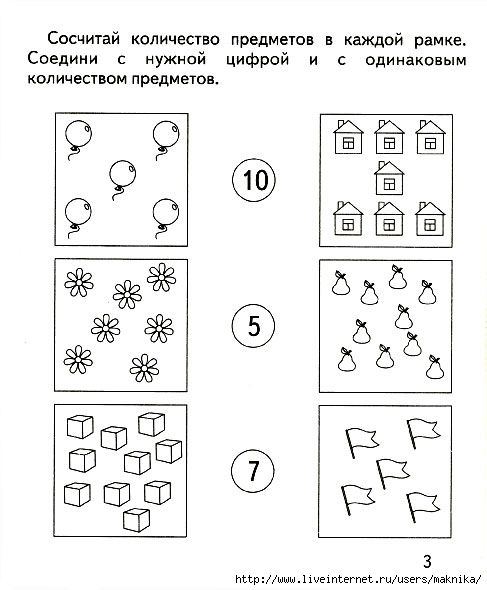 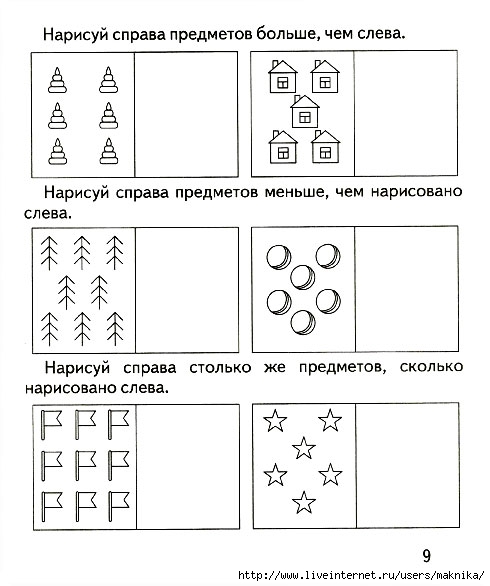 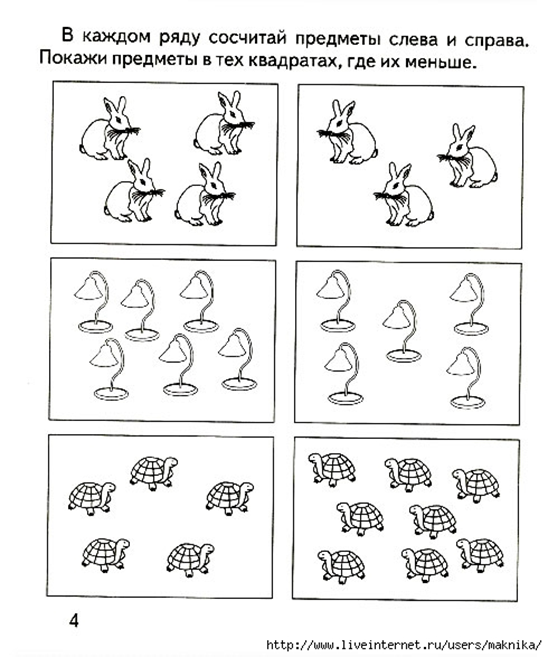 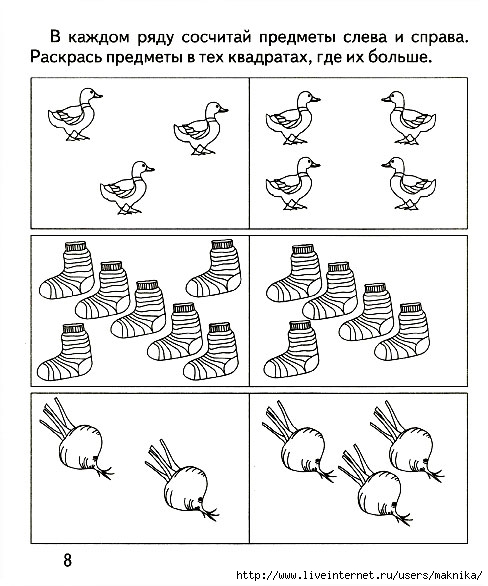 Игра «Части суток» Предложите детям закончить предложения:Спим мы ночью, а делаем зарядку ... . (утром)Делаем зарядку мы утром, а ужинаем ... . (вечером)Ужинаем мы вечером, а обедаем ... . (днем)Делаем зарядку мы утром, а спим .... (ночью)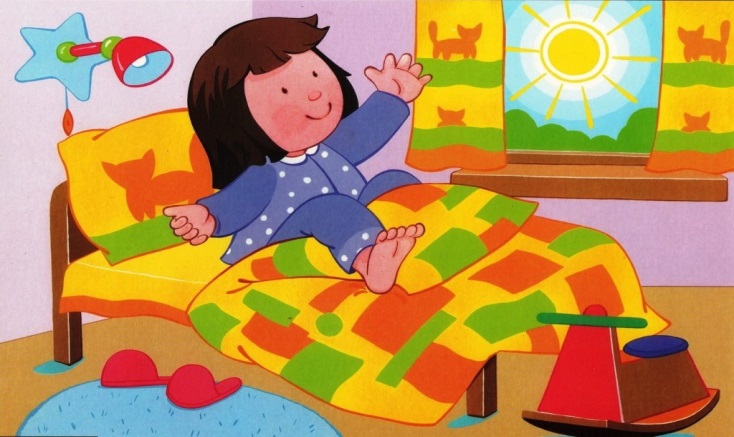 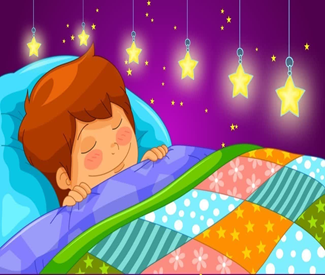 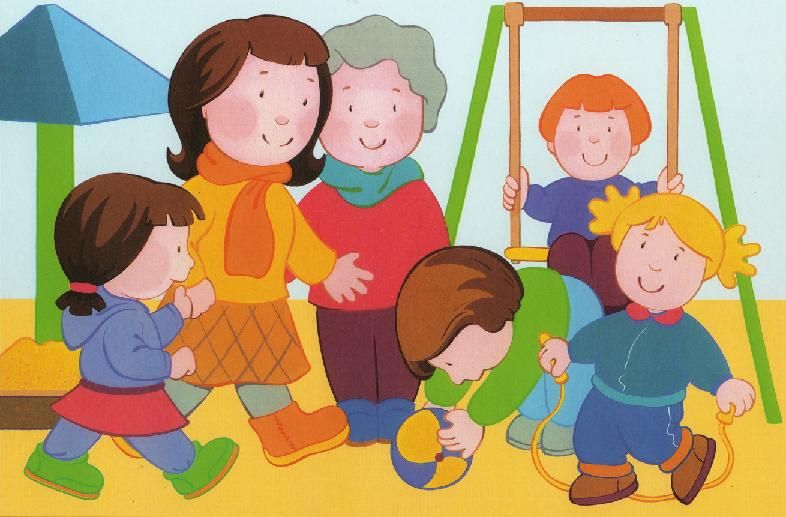 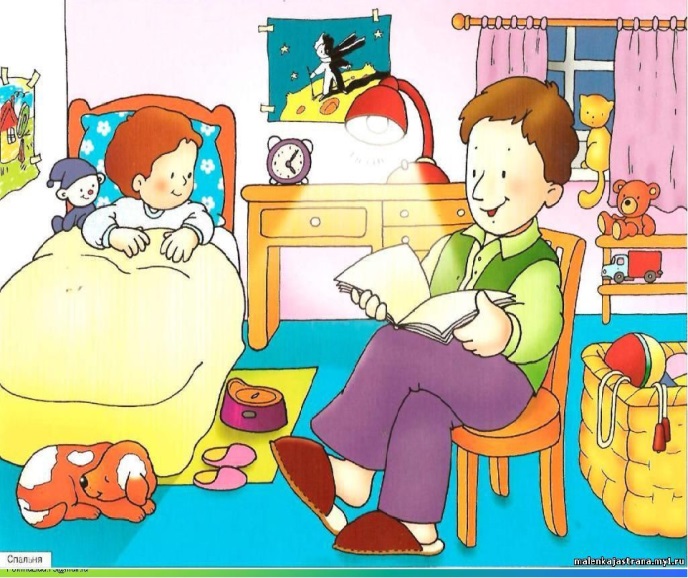 Напишите под каждой картинкой цифру соответственно ее порядку в сутках.Домашнее задание: Фотоотчеты  выполнения  заданий, я  жду в группе посредством связи через WhatsApp.Спасибо за внимание!